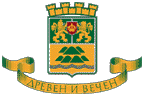 ОБЩИНА ПЛОВДИВИНДИКАТИВНА ОФЕРТАЗА ОБЩЕСТВЕНА ПОРЪЧКА С ПРЕДМЕТ: „ Основен ремонт и реконструкция, внедряване на мерки за енергийна ефективност, както и реконструкция и благоустрояване на прилежащото дворно място на СОУ „Любен Каравелов“ сграда 1, находяща се на ул. „Лютиче“ № 2, УПИ І – училище, кв. 445 по плана на Първа градска част – север, гр. Пловдив - ЕТАП 2 - МНОГОФУНКЦИОНАЛНА ЗАЛАОт …………………………………………………………………………..………………….(наименование)ЕИК/БУЛСТАТ……………………………………………………………………….…….....Представляван от  ..…………………………...........……………………………………………(име и фамилия)УВАЖАЕМИ ГОСПОЖИ И ГОСПОДА,С настоящото, във връзка с публикувано на профила на купувача на община Пловдив пазарно проучване за определяне на прогнозната стойност на обществената поръчка с посочения по-горе предмет, предвид обявените индикативни количествени сметки.	За изпълнение обекта на поръчката, общата цена на нашето предложение възлиза на: …………………………. лева (посочва се общата стойност за изпълнение на обществената поръчка цифром и словом) без вкл. ДДС:Цена за изпълнение на строително-монтажни работи в размер на .................................................... (цифром и словом) лева без ДДС;Цена при възникване на непредвидени видове работи, които ще се доказват в процеса на строителството, в размер на 10 % от цената за изпълнение на строително-монтажни работи.................................................... (цифром и словом) лева без ДДС.	Посочената обща цена включва всички разходи по изпълнение предмета на поръчката, в това число и разходите за отстраняване на всякакви дефекти до изтичане на гаранционните срокове.	Декларираме, че при формиране размера на посочените цени се вземат предвид  приложимите нормативни изисквания в областта на строителството, предмет на поръчката. 	Прилагаме към настоящата индикативна оферта попълнена КСС.дата		                                                                         Представляващ                                                                                                (подпис, имена, печат) 